Извещение о запросе котировок цен № 36/ЗК-АО ВРМ/2021Уважаемые господа!Акционерное общество «Вагонреммаш» (АО «ВРМ») (далее – Заказчик) сообщает о проведении запроса котировок цен № 36/ЗК-АО ВРМ/2021                        с целью выбора организации на право заключения договора на поставку нержавеющего и цветного металлопроката для нужд Тамбовского ВРЗ и Воронежского ВРЗ – филиалов АО «ВРМ» с 1 июля 2021 года до 30 сентября 2021 года. Котировочные заявки подаются в письменной форме в запечатанных конвертах до 10-00 часов московского времени «29» июня 2021 г. по адресу: 105005, г. Москва, набережная Академика Туполева, дом 15, корпус 2, офис 27.Организатором запроса котировок цен является АО «ВРМ» в лице сектора по проведению конкурсных процедур и мониторингу цен на закупаемые ТМЦ (далее Организатор). Представитель Организатора, ответственный за проведение запроса котировок цен – Беленков Сергей Анатольевич, email: belenkovsa@vagonremmash.ru. Тел. (499) 550-28-90 доб. 272.Извещение о проведении запроса котировок цен № 36/ЗК-АО ВРМ /2021 размещено на официальном сайте АО «ВРМ» www.vagonremmash.ru ,(раздел «Тендеры»).Предметом запроса котировок цен является поставка нержавеющего и цветного металлопроката для нужд Тамбовского ВРЗ и Воронежского ВРЗ – филиалов АО «ВРМ» с 1 июля 2021 года до 30 сентября 2021 года. Начальная (максимальная) цена договора составляет:ЛОТ № 1: поставка нержавеющего металлопроката для нужд ТВРЗ и ВВРЗ:23 320 260 (Двадцать три миллиона триста двадцать тысяч двести шестьдесят) рублей 00 копеек без НДС;27 984 312 (Двадцать семь миллионов девятьсот восемьдесят четыре тысячи триста двенадцать) рублей 00 копеек с НДС;ЛОТ № 2: поставка цветного металлопроката для нужд ТВРЗ и ВВРЗ:11 309 964 (Одиннадцать миллионов триста девять тысяч девятьсот шестьдесят четыре) рубля 00 копеек без НДС;13 571 956 (Тринадцать миллионов пятьсот семьдесят одна тысяча девятьсот пятьдесят шесть) рублей 80 копеек с НДС;Настоящим приглашаем Вас принять участие в запросе котировок цен на нижеизложенных условиях (прилагаются).Председатель конкурсной комиссии АО «ВРМ»		                 А.В. ПоповЗапрос котировок цен № 36/ЗК-АО ВРМ/20211. Условия запроса котировок цен1.1. Участниками по настоящему запросу котировок цен признаются лица, представившие котировочную заявку в порядке и сроки, установленные в настоящем запросе котировок цен. 1.2. Участник несет все расходы и убытки, связанные с подготовкой и подачей своей котировочной заявки. Заказчик и организатор не несут никакой ответственности по расходам и убыткам, понесенным участниками в связи с их участием в настоящем запросе котировок цен.1.3. Документы, представленные участниками в составе котировочных заявок, возврату не подлежат.1.4. Срок вскрытия конвертов с заявками может быть перенесен.1.5. Котировочные заявки рассматриваются как обязательства участников. Заказчик вправе требовать от Участника, предложившего лучшую котировочную заявку, заключения договора на условиях, указанных в его котировочной заявке.1.6. Заказчик оставляет за собой право прекратить процедуру проведения запроса котировок цен и отказаться от всех предложений в любое время до подведения его итогов без объяснения причин, не неся при этом никакой ответственности перед участниками, которым такое действие может принести убытки.1.7. Котировочная документация и иная информация о запросе котировок цен размещается на официальном сайте АО «ВРМ» www.vagonremmash.ru  , (раздел «Тендеры»).1.8. Конфиденциальная информация, ставшая известной сторонам, при проведении настоящего запроса котировок цен не может быть передана третьим лицам за исключением случаев, предусмотренных законодательством Российской Федерации.1.9. Заказчик вправе принять решение о внесении изменений в извещение о проведении запроса котировок и котировочную документацию не позднее, чем за 1 (один) рабочий день до даты окончания подачи заявок.1.10. Заказчик размещает дополнение и изменение, внесенные в извещение о проведении запроса котировок и в настоящую котировочную документацию, в соответствии с п.1.7. настоящей котировочной документации, в день принятия решения о внесении изменений.1.11. В случае внесения изменений позднее, чем за 2 (два) рабочих дня до даты окончания подачи заявок, Заказчик обязан продлить срок подачи котировочных заявок таким образом, чтобы со дня внесенных в извещение и котировочную документацию изменений до даты окончания срока подачи заявок оставалось не менее 5 (пяти) дней.1.12. Запрос о разъяснении котировочной документации, может быть направлен с момента направления участникам котировочной документации, извещения о проведении запроса котировок и не позднее, чем за 2 (два) рабочих дня до окончания срока подачи заявок на участие в запросе котировок.1.13. Запрос от юридического лица оформляется на фирменном бланке участника запроса котировок (при наличии), заверяется уполномоченным лицом участника.1.14. Запрос о разъяснении котировочной документации, полученный от участника позднее установленного срока, не подлежит рассмотрению.1.15 Разъяснения котировочной документации размещаются в соответствии с п.1.7. настоящей котировочной документацией в течение 2 (двух) дней со дня поступления запроса, но не позднее срока окончания подачи котировочных заявок.2. Котировочная заявка2.1. Котировочная заявка должна состоять из документов, требуемых в соответствии с условиями настоящего запроса котировок цен.2.2. Участник, вправе подать только одну котировочную заявку (по лоту). Внесение изменений в котировочную заявку не допускается. В случае если Участник подает более одной котировочной заявки (по лоту), а ранее поданные им котировочные заявки не отозваны, все котировочные заявки, предоставленные Участником, отклоняются.2.3. Котировочная заявка Участника, не соответствующая требованиям настоящего запроса котировок цен, отклоняется. В случае, если в составе заявки представлен документ, который не поддается прочтению (ввиду, например, низкого качества копирования/сканирования участником, повреждения документа участником и др.), документ считается не представленным и не рассматривается.2.4. Котировочная заявка оформляется на русском языке. Вся переписка, связанная с проведением настоящего запроса котировок цен, ведется на русском языке. Если в составе конкурсной заявки предоставляются документы на иностранном языке, такие документы должны быть переведены на русский язык, а перевод заверен нотариально.2.5. Котировочная заявка должна быть представлена до 10-00 часов московского времени «29» июня 2021 г. по адресу: 105005, г. Москва, набережная Академика Туполева, дом 15, корпус, 2, офис 27. 2.6. Котировочная заявка, полученная после указанного в пункте 2.5. срока, не вскрывается и возврату не подлежит.2.7. Котировочная заявка должна быть подписана уполномоченным представителем Участника.2.8. Все рукописные исправления, сделанные в котировочной заявке, должны быть завизированы лицом, подписавшим котировочную заявку.2.9. Участник самостоятельно определяет способ доставки котировочной заявки, несет все риски несоблюдения сроков предоставления котировочной заявки и нарушения целостности конвертов, связанные с выбором способа доставки.2.10. Участник вправе отозвать поданную котировочную заявку в любое время до истечения срока подачи котировочных заявок.2.11. Котировочная заявка должна быть представлена в запечатанном конверте, имеющим четкую маркировку «Оригинал», в котором должны быть отдельные, запечатанные в свою очередь конверты «А» и «Б».Маркировка общего конверта и также конвертов «А» и «Б» должны содержать следующую информацию:«__________________________ (наименование участника);Оригинал котировочной заявки на участие в запросе котировок цен                     № 36/ЗК-АО ВРМ /2021 (с указанием лотов).Составная часть «А» или «Б» (на общем конверте не указывается)Не вскрывать до 11.00 часов московского времени «29» июня 2021 г.Маркировка конверта «Б» должна содержать номер и название лота, по которому участник подает финансово-коммерческое предложение.Конверт «А» должен содержать:1) опись представленных документов, заверенную подписью и печатью участника;2) сведения об участнике по форме, согласно Приложению №2 к настоящему запросу котировок цен;3) документ, подтверждающий полномочия лица, подписавшего котировочную заявку и финансово-коммерческое предложение, на право принимать обязательства от имени участника по запросу котировок цен                      № 36/ЗК-АО ВРМ /2021 (оригинал или копия, заверенная печатью участника и подписью уполномоченного лица);4) протокол (решение) о назначении на должность руководителя (копия, заверенная участником);5) приказ о назначении руководителя, бухгалтера (копия, заверенная участником);6) учредительные документы в последней редакции с учетом всех изменений и дополнений, зарегистрированные в установленном порядке (копии, заверенные подписью и печатью участника и с отметкой ИФНС), предоставляет каждое юридическое лицо, выступающее на стороне одного участника;7) копию паспорта физического лица, страхового свидетельства государственного пенсионного страхования (заверенную подписью участника);8) выписку из ЕГРЮЛ, выданную не ранее, чем за 30 календарных дней до даты подачи котировочной заявки (оригинал либо нотариально заверенная копия, либо подписанная усиленной квалифицированной электронной подписью) (предоставляет каждое юридическое и\или физическое лицо, выступающее на стороне одного участника);9) бухгалтерскую отчетность, а именно: бухгалтерский баланс и отчет о финансовых результатах за 2020 г. (копии, заверенные участником, с отметкой инспекции Федеральной налоговой службы либо с приложением заверенной участником копии документа, подтверждающего получение ИФНС отправку в ИФНС бухгалтерской отчетности) (предоставляет каждое юридическое лицо, выступающее на стороне одного участника). Организации и индивидуальные предприниматели, применяющие упрощенную систему налогообложения, представляют информационное письмо, иной документ о правомерности применения УСН (например, уведомление о переходе на УСН по форме, утвержденной Приказом ФНС России от 02.11.2012 № ММВ-7-3/829@), банковскую карточку с образцами подписей и оттиском печати контрагента. 10) решение (протокол собрания) об одобрении крупной сделки, сделки с заинтересованностью и т.д., если такое решение собственников организации является необходимым для совершения сделки;11) справку о среднесписочной численности работников (копия, заверенная участником);12) договор (справку) об аренде/собственности офиса и/или производственных помещений (копию, заверенную участником);13) налоговую отчетность (по прибыли и НДС) за последний отчетный период (копии, заверенные претендентом, с отметкой инспекции Федеральной налоговой службы либо с приложением заверенной претендентом копии документа, подтверждающего получение ИФНС, отправку в ИФНС налоговой отчетности).14) информацию о наличии транспортных средств и оборудования в соответствии с техническим заданием, либо документы, подтверждающие возможность поставки Товара (копию, заверенную участником);15) справку об исполнении налогоплательщиком (плательщиком сборов, налоговым агентом) обязанности по уплате налогов, сборов, пеней, штрафов, процентов, выданную не ранее 10 (десяти) рабочих дней до даты подачи котировочной заявки,  налоговыми органами по форме, утвержденной Приказом ФНС России от 20.01.2017 N ММВ-7-8/20@,  с учетом внесенных в приказ изменений (оригинал или нотариально заверенная копия, либо подписанная усиленной квалификационной электронной подписью) (предоставляет каждое юридическое и\или физическое лицо, выступающее на стороне одного участника).В случае если у участника (лиц, выступающих на стороне участника) имеются филиалы и в представленной справке имеется информация о наличии неисполненной обязанности по уплате налогов, сборов, пеней, штрафов по какой-либо из инспекций ФНС России, в которой указанный участник (лицо, выступающее на стороне участника) состоит на учете, должна быть дополнительно предоставлена справка по форме, утвержденной приказом ФНС России от 28 декабря 2016 г. № ММВ-7-17/722@, с учетом внесенных в приказ изменений (подписанная усиленной квалификационной электронной подписью). Участник запроса котировок считается соответствующим, установленному требованию в случае наличия у него задолженности по налогам, сборам и пени на дату рассмотрения заявки на участие в запросе котировок цен в размере не более 1000, 00 рублей.16) информационное письмо/иной документ, подтверждающий, что участник является производителемИлиинформационное письмо/иной документ, выданный производителем и/или дилерский договор с производителем товаров (копия, заверенная участником)илидоговор с дилером/поставщиком, с приложением копии договора, заключенного между дилером/поставщиком и производителем, и/или информационных писем, иных документов, выданных производителем дилеру/поставщику (копии, заверенные участником);Конверт «Б» должен содержать:опись представленных документов;надлежащим образом, оформленные Приложения №№ 1, 3 к настоящему запросу котировок цен;документальные подтверждения соответствия требованиям технического задания, если предоставление таких документов предусмотрено техническим заданием;2.12. Документы, представленные в составе конверта, должны быть прошиты вместе с описью документов, скреплены печатью и заверены подписью уполномоченного лица участника. Все листы котировочной заявки должны быть пронумерованы.2.13. В случае предоставления участником заявок по нескольким лотам допускается предоставление заявок в конверте «Оригинал». В конверте должны содержаться конверт «А» в одном экземпляре и конверты «Б», по каждому из лотов, на которые участник подает заявку, содержащие документы согласно пункту 2.11 настоящей котировочной документации.2.14. Все страницы котировочной заявки, за исключением нотариально заверенных документов и иллюстративных материалов, должны быть завизированы лицом, подписавшим заявку на участие в запросе котировок цен.2.15. Организатор принимает конверт с котировочными заявками до истечения срока подачи котировочных заявок.2.16. В случае если маркировка конверта не соответствует требованиям настоящего запроса котировок цен, конверт не запечатан, котировочная заявка не принимается организатором.3. Финансово-коммерческое предложение3.1. Финансово-коммерческое предложение должно включать цену за единицу и общую стоимость предложения с учетом и без учета НДС, а также подробное описание (спецификацию, технические требования и др.) товаров. Цены необходимо приводить в рублях, с учетом всех возможных расходов участника, с учетом и без учета НДС.3.2. Финансово-коммерческое предложение должно быть оформлено в соответствии с приложением №3 к запросу котировок цен.3.3. Для целей единообразного подхода к расчету сумм финансово-коммерческого предложения суммы с учетом НДС необходимо рассчитывать следующим образом: цена единицы товаров без учета НДС, округленная до двух знаков после запятой, умножается на количество, полученное значение округляется до двух знаков после запятой и умножается на 1,20 (либо иной коэффициент в зависимости от ставки НДС, применяемой в отношении участника). В случае изменения налогового законодательства, виды и ставки налогов будут применяться в соответствии с такими изменениями.3.4. Финансово-коммерческое предложение должно содержать все условия, предусмотренные настоящим запросом котировок цен и позволяющие оценить котировочную заявку участника. Условия должны быть изложены таким образом, чтобы при рассмотрении и сопоставлении заявок не допускалось их неоднозначное толкование. Все условия котировочной заявки участника понимаются заказчиком, организатором буквально, в случае расхождений показателей, изложенных цифрами и прописью, приоритет имеют написанные прописью.3.5. Финансово-коммерческое предложение должно содержать сроки поставки товаров с даты заключения договора, условия осуществления платежей (сроки и условия рассрочки платежа и др.).3.6. Предложение участника о цене, содержащееся в финансово-коммерческом предложении, не может превышать начальную (максимальную) цену договора (лота) с учетом и без учета НДС, установленную в запросе котировок цен.3.7. Не допускается превышение единичных расценок цен с учетом и без учета НДС, указанных в настоящем запросе котировок цен.4. Недобросовестные действия Участника4.1. К недобросовестным действиям Участника относятся действия, которые выражаются в том, что Участник прямо или косвенно предлагает, дает либо соглашается дать любому должностному лицу (служащему) Заказчика/организатора вознаграждение в любой форме (материальное вознаграждение, предложение о найме или какая-либо другая услуга) в целях оказания воздействия на процедуру проведения запроса котировок цен, принятие решения, применение какой-либо процедуры или совершение иного действия заказчиком/организатором.4.2. В случае установления недобросовестности действий Участника, такой Участник может быть отстранен от участия в запросе котировок цен. Информация об этом и мотивы принятого решения указываются в протоколе и сообщаются Участнику.5. Рассмотрение котировочных заявок и подведение итогов запроса котировок цен5.1. Лучшей признается котировочная заявка, которая отвечает всем требованиям, установленным в запросе котировок цен, и содержит наиболее низкую цену товаров без учета НДС. При наличии нескольких равнозначных котировочных заявок лучшей признается та, которая поступила ранее других котировочных заявок.5.2. Рассмотрение котировочных заявок осуществляется экспертной группой совместно с организатором по адресу: 105005, г. Москва, набережная Академика Туполева, дом 15, корпус, 2, офис 27, «29» июня 2021 г.                               в 11:00 (московское время).5.3. В ходе рассмотрения котировочных заявок организатор вправе потребовать от Участников разъяснения сведений, содержащихся в котировочных заявках, не допуская при этом изменения содержания заявки.5.4. Если в заявке имеются расхождения между обозначением сумм словами и цифрами, то к рассмотрению принимается сумма, указанная словами. Если в заявке имеются арифметические ошибки или неточности, связанные с расчетом сумм НДС, к рассмотрению принимаются суммы без учета НДС. Итоговая сумма предложения определяется с учетом применяемой Участником системы налогообложения.5.5. Котировочные заявки отклоняются в случае:1) несоответствия котировочной заявки требованиям, указанным в запросе котировок цен;2) указания в котировочной заявке начальной (максимальной) цены товаров с учетом и без учета НДС выше установленной в запросе котировок цен;3) отказа от проведения запроса котировок цен.4) непредставления Участником закупки разъяснений положений котировочной заявки (в случае наличия требования заказчика).Отклонение котировочных заявок по иным основаниям не допускается.5.6. Результаты рассмотрения и оценки котировочных заявок экспертной группой и организатором оформляются протоколом.5.7. Протокол рассмотрения и оценки котировочных заявок размещается в соответствии с п.1.7. настоящей котировочной документации5.8. Подведение итогов запроса котировок цен проводится по адресу: 105005, г. Москва, набережная Академика Туполева, дом 15, корпус, 2, офис 27, «29» июня 2021 г.Конкурсная комиссия рассматривает подготовленные экспертной группой совместно с организатором материалы и утверждает итоги запроса котировок цен.5.9. Решение конкурсной комиссии оформляется протоколом.5.10. Выписка из протокола заседания конкурсной комиссии размещается в соответствии с п.1.7. настоящей котировочной документации в течение 3 (трех) календарных дней от даты подписания протокола.5.11. Договор заключается с Участником, чья котировочная заявка признана лучшей.5.12. Комиссия по согласованию с исполнителем Договора при заключении и/или в ходе исполнения Договора вправе изменить количество предусмотренного договором объема Товара при изменении потребности в Товаре, на поставку которых заключен Договор в пределах 30 % от начальной (максимальной) цены Договора.5.13. Запрос котировок цен признается состоявшимся, если подано не менее 3 (трех) котировочных заявок, соответствующих требованиям, установленным в запросе котировок цен, и ни одна из них не была отозвана до подведения итогов запроса котировок цен.5.14. Запрос котировок признается несостоявшимся в случае, если: 1) на участие в запросе котировок подано менее 3 котировочных заявок;2) по итогам рассмотрения и оценки котировочных заявок только одна котировочная заявка признана соответствующей котировочной документации;3) все котировочные заявки признаны несоответствующими котировочной документации;4) победитель запроса котировок или участник закупки, предложивший в котировочной заявке цену, такую же, как и победитель, или участник закупки, предложение о цене договора (цене лота) которого содержит лучшие условия по цене договора (цене лота), следующие после предложенных победителем в проведении запроса котировок условий, уклоняется от заключения договора.5.15. Если запрос котировок признан несостоявшимся в случае, если по итогам рассмотрения и оценки котировочных заявок только одна котировочная заявка признана соответствующей котировочной документации, с участником закупки, подавшим такую заявку, при условии, что котировочная заявка соответствует требованиям, изложенным в котировочной документации, может быть заключен договор в порядке, установленном нормативными документами заказчика. Цена такого договора не может превышать цену, указанную в котировочной заявке участника закупки.5.16. Если запрос котировок признан несостоявшимся, заказчик вправе объявить новый запрос котировок или осуществить закупку другим способом. 6. Заключение договора6.1. Положения договора (условия оплаты, сроки, цена за единицу, ответственность сторон, стоимость товаров и т.п.) не могут быть изменены по сравнению с запросом котировок цен и котировочной заявкой участника, представившего лучшее предложение. При невыполнении Участником, представившим котировочную заявку, признанную лучшей, требований настоящего пункта такой Участник признается уклонившимся от заключения договора. Договор в таком случае может быть заключен с другим Участником, предложившим такую же цену договора (участником, предложение которого содержит лучшие после предложенных участником, направившим лучшую котировочную заявку, условия по цене договора).6.2. Участник, котировочная заявка которого признана лучшей, должен подписать договор не позднее 10 (десяти) календарных дней со дня подведения итогов запроса котировок цен.6.3. Договор заключается в соответствии с законодательством Российской Федерации согласно Приложению № 4 к настоящему запросу котировок цен. Стоимость договора определяется на основании стоимости предложения, признанного лучшим, без НДС, с учетом применяемой участником, сделавшим такое предложение, системы налогообложения.6.4. В случае, если Участник, котировочная заявка которого признана лучшей, уклоняется от подписания Договора более, чем на 5 (пять) рабочих дней, Договор может быть заключен с участником, предложение которого содержит лучшие после предложенных участником, направившим лучшую котировочную заявку, условия по цене Договора. 6.5. Срок выполнения обязательств по Договору определяется на основании требований настоящего запроса котировок цен и условий финансово-коммерческого предложения, начиная с момента заключения Договора.6.6. До заключения Договора, Участник, с которым заключается Договор по итогам процедуры размещения заказа, представляет сведения о своих владельцах, включая конечных бенефициаров, с приложением подтверждающих документов.В случае непредставления указанных сведений и документов, заказчик вправе отказаться от заключения договора.7.1.Техническое задание7.1.1. Предмет запроса котировок цен: заключение договора на право поставки нержавеющего и цветного металлопроката для нужд Тамбовского ВРЗ и Воронежского ВРЗ – филиалов АО «ВРМ» с 1 июля 2021 года до 30 сентября 2021 г.7.1.2. В заявке участника должны быть изложены условия, соответствующие требованиям технического задания, либо более выгодные для Заказчика.7.1.3 Участник, в случае победы в настоящем запросе котировок цен, должен поставить Товар в полном объеме, предусмотренном настоящей документацией. 7.2. Начальная (максимальная) цена договора составляет: ЛОТ № 1: поставка нержавеющего металлопроката для нужд ТВРЗ и ВВРЗ:23 320 260 (Двадцать три миллиона триста двадцать тысяч двести шестьдесят) рублей 00 копеек без НДС;27 984 312 (Двадцать семь миллионов девятьсот восемьдесят четыре тысячи триста двенадцать)  рублей 00 копеек с НДС;В случае изменения налогового законодательства виды и ставки налогов будут применяться в соответствии с такими изменениями.Начальная (максимальная) цена Договора включает в себя стоимость Товара, стоимость доставки товара до места загрузки в транспортное средство, стоимость погрузочно-разгрузочных работ при отправлении (отгрузке) товара, стоимость запорных устройств, защитной упаковки, невозвратной тары. В стоимость Товара не включена стоимость услуг по доставке Товара до склада Заказчика.Доставка Товара в адреса грузополучателей организуется Заказчиком на условиях самовывоза из центральной части РФ.ЛОТ № 2: поставка цветного металлопроката для нужд ТВРЗ и ВВРЗ:11 309 964 (Одиннадцать миллионов триста девять тысяч девятьсот шестьдесят четыре) рубля 00 копеек без НДС;13 571 956 (Тринадцать миллионов пятьсот семьдесят одна тысяча девятьсот пятьдесят шесть) рублей 80 копеек с НДС;В случае изменения налогового законодательства виды и ставки налогов будут применяться в соответствии с такими изменениями.Начальная (максимальная) цена Договора включает в себя стоимость Товара, стоимость доставки товара до места загрузки в транспортное средство, стоимость погрузочно-разгрузочных работ при отправлении (отгрузке) товара, стоимость запорных устройств, защитной упаковки, невозвратной тары. В стоимость Товара не включена стоимость услуг по доставке Товара до склада Заказчика.Доставка Товара в адреса грузополучателей организуется Заказчиком на условиях самовывоза из центральной части РФ.7.3. Поставка Товара осуществляется в адрес грузополучателей. 7.4. Тамбовский ВРЗ АО «ВРМ» 392009, г. Тамбов, пл. Мастерских, д. 1;7.5. Воронежский ВРЗ АО «ВРМ» 394010, г. Воронеж, пер. Богдана Хмельницкого, д. 1.7.6. Срок поставки Товара7.6.1. Поставка Товара должна быть осуществлена с 1 июля 2021 года                    до 30 сентября 2021 года.7.6.2. Спецификациями определяются только количество, периоды и сроки поставки отдельной партии Товара. Все остальные условия поставки предусмотрены условиями  Договора. В случае возникновения разночтений между положениями Договора и Спецификацией, положения Договора считать приоритетными».7.7. Требования к поставке Товара 7.7.1. Товар должен иметь сертификаты (паспорта) или их копии, заверенные печатью участника и подписью уполномоченного лица, подтверждающие качество.Товар должен соответствовать требованиям утвержденных технических условий, и/или государственных и отраслевых стандартов на соответствующий вид товара.7.7.2. Гарантийный срок на поставляемый Товар – не менее 12 месяцев.7.8. Порядок оплаты Товара7.8.1. Лот № 1. Оплата Товара по настоящему Договору производится Покупателем в течение 90 (девяноста) календарных дней с даты поставки Товара Покупателю/Грузополучателю и получения полного комплекта документов (в т.ч. счет, счет-фактура, товарная накладная унифицированной формы ТОРГ-12, либо УПД, копии сертификатов качества или технических паспортов, заверенные поставщиком копии отгрузочных документов, другие документы, предусмотренные договором).Лот № 2. Оплата Товара по настоящему Договору производится Покупателем в течение 90 (девяноста) календарных дней с даты поставки Товара Покупателю/Грузополучателю и получения полного комплекта документов (в т.ч. счет, счет-фактура, товарная накладная унифицированной формы ТОРГ-12, либо УПД, копии сертификатов качества или технических паспортов, заверенные поставщиком копии отгрузочных документов, другие документы, предусмотренные договором).7.8.2.	 Все расчеты по настоящему Договору производятся в рублях РФ путем безналичного перечисления денежных средств Заказчика на расчетный счет Поставщика. В платежном поручении Заказчик указывает номер и дату настоящего Договора, номер и дату оплачиваемого счета, номер и дату Спецификации. 7.8.3. После прекращения действия настоящего Договора Заказчик вправе произвести окончательный расчет с Поставщиком на основании акта сверки взаимных расчетов.7.8.4. Объем и единичные расценки по лот № 1 указаны в Таблице № 1.7.8.5. Объем и единичные расценки по лот № 2 указаны в Таблице № 2.7.8.6. Объем и единичные расценки по лот № 3 указаны в Таблице № 3.Таблица №1ЛОТ 1               Начальник службы МТО                                                                                                                                                                            М.С. ГерасимовТаблица №2ЛОТ 2Начальник службы МТО                                                                                                                                                                                     М.С. ГерасимовНа бланке участника Приложение № 1к запросу котировок цен№ 36/ЗК-АО ВРМ /2021по каждому лотуКОТИРОВОЧНАЯ ЗАЯВКАна запрос котировок цен № 36/ЗК-АО ВРМ/2021Дата:________________Кому: Конкурсной комиссии УС АО «ВРМ»Будучи уполномоченным представлять и действовать от имени ________________ (указать наименование участника или, в случае участия нескольких лиц на стороне одного участника наименования таких лиц), а также полностью изучив запрос котировок цен, я, нижеподписавшийся, настоящим подаю котировочную заявку на участие в запросе котировок цен № 36/ЗК-АО ВРМ/2021 с целью выбора организации на право заключения договора на поставку нержавеющего и цветного металлопроката для нужд Тамбовского ВРЗ и Воронежского ВРЗ – филиалов АО «ВРМ» с 1 июля 2021 года до 30 сентября 2021 года. Уполномоченным представителям Заказчика и Организатора настоящим предоставляются полномочия наводить справки или проводить исследования с целью изучения отчетов, документов и сведений, представленных в данной заявке, и обращаться к юридическим и физическим лицам, государственным органам и учреждениям, обслуживающим нас банкам за разъяснениями относительно финансовых и технических вопросов.Настоящая заявка служит также разрешением любому лицу или уполномоченному представителю любого учреждения, на которое содержится ссылка в сопровождающей документации, представлять любую информацию, необходимую для проверки заявлений и сведений, содержащихся в настоящей заявке, или относящихся к ресурсам, опыту и компетенции участника.Настоящим подтверждается, что _________(наименование участника запроса котировок цен) ознакомилось(ся) с условиями настоящего запроса котировок цен, с ними согласно(ен) и возражений не имеет.В частности, _______ (наименование участника запроса котировок цен), подавая настоящую заявку, согласно(ен) с тем, что:результаты рассмотрения заявки зависят от проверки всех данных, представленных ______________ (наименование участника запроса котировок цен), а также иных сведений, имеющихся в распоряжении заказчика;за любую ошибку или упущение в представленной __________________ (наименование участника запроса котировок цен) заявке ответственность целиком и полностью будет лежать на __________________ (наименование участника запроса котировок цен ).В случае признания _________ (наименование участника запроса котировок цен) участником с котировочной заявкой ________ содержащей лучшие условия исполнения договора, мы обязуемся:1.  До заключения договора представить сведения о своих владельцах, включая конечных бенефициаров, с приложением подтверждающих документов. ________________ (наименование участника запроса котировок цен) предупрежден(о), что при непредставлении указанных сведений и документов, заказчик вправе отказаться от заключения договора.2. Подписать договор на условиях настоящей котировочной заявки и условий Заказчика, указанных в запросе котировок цен;3. Исполнять обязанности, предусмотренные заключенным договором строго в соответствии с требованиями такого договора;4. Не вносить в договор изменения, не предусмотренные условиями котировочной документации.Подавая настоящую котировочную заявку __________ (наименование участника запроса котировок цен) согласен с порядком оплаты поставки Товаров по договору.Заказчик оставляет за собой право принимать или отклонять все котировочные заявки, а также прекратить процедуру проведения запроса котировок и отказаться от всех предложений в любое время до подведения итогов без объяснения причин, не неся при этом никакой ответственности перед участниками, которым такое действие может принести убытки.Нижеподписавшийся удостоверяет, что сделанные заявления и предоставленные в котировочной заявке сведения, заполненной должным образом, являются полными, точными и верными во всех деталях.В подтверждение этого прилагаем все необходимые документы.Представитель, имеющий полномочия подписать котировочную заявку от имени участника__________________________________________________________________(вставить полное наименование участника)«___»____________20___ г._________________________________________________(должность, подпись, Ф.И.О, печать)Приложение № 2к запросу котировок цен № 36/ЗК-АО ВРМ /2021 ___________СВЕДЕНИЯ О УЧАСТНИКЕ (для юридических лиц)Контактные лицаУполномоченные представители Заказчика, могут связаться со следующими лицами для получения дополнительной информации о претенденте:Справки по общим вопросам и вопросам управленияКонтактное лицо (должность, ФИО, телефон)Справки по кадровым вопросамКонтактное лицо (должность, ФИО, телефон)Справки по техническим вопросамКонтактное лицо (должность, ФИО, телефон)Справки по финансовым вопросамКонтактное лицо (должность, ФИО, телефон)Имеющий полномочия действовать от имени участника ________________________________________________________(Полное наименование участника)_________________________________________________________________(Должность, подпись, ФИО)                                                (печать)СВЕДЕНИЯ ОБ УЧАСТНИКЕ (для физических лиц)(в случае, если на стороне одного участника участвует несколько лиц, сведения предоставляются на каждое лицо)Фамилия, имя, отчество _____________________________________Паспортные данные ________________________________________ИНН______________________________________________________Место жительства__________________________________________Телефон (______) __________________________________________Факс (______) _____________________________________________Адрес электронной почты __________________@_______________Банковские реквизиты_______________________________________Имеющий полномочия действовать от имени участника___________________________________________________(полное наименование участника)_________________________________________________(подпись, Ф.И.О)Приложение № 3к запросу котировок цен № 36/ЗК-АО ВРМ /2021ФИНАНСОВО-КОММЕРЧЕСКОЕ ПРЕДЛОЖЕНИЕОформляется по каждому лоту «____» ___________ 20__ г.Запрос котировок цен № 36/ЗК-АО ВРМ/2021__________________________________________________________________(Полное наименование участника)       Полная и окончательная стоимость финансово-коммерческого предложения составляет: _____ без учета НДС, _____ с учетом всех налогов включая НДССрок поставки товаров -   с 1 июля 2021 года по 30 сентября 2021 года.       Финансово-коммерческое предложение должно содержать, условия осуществления платежей (сроки и условия рассрочки платежа и др.).       Представитель, имеющий полномочия подписать финансово-коммерческое предложение от имени______________________________________________________________(полное наименование участника)______________________________________________________________                              (должность, подпись, Ф.И.О, печать)ПРОЕКТ                                                                               Приложение № 4к запросу котировок цен  № 36/ЗК-АО ВРМ/2021ДОГОВОР ПОСТАВКИ № ____________г. Москва							 	«___»________ 20___г.Акционерное Общество «Вагонреммаш» (АО «ВРМ»), именуемое в дальнейшем «Покупатель», в лице генерального директора Долгова Павла Сергеевича, действующего на основании Устава, с одной стороны и __________________________ именуемое в дальнейшем «Поставщик», в лице ____________________, действующего на основании __________, с другой стороны, совместно именуемые в дальнейшем «Стороны», заключили настоящий Договор о нижеследующем:1. ПРЕДМЕТ ДОГОВОРА1.1. Поставщик обязуется поставить Покупателю Товар, а Покупатель обязуется принять и оплатить Товар на условиях настоящего Договора.Для целей настоящего Договора Товаром являются товарно-материальные ценности (далее также – ТМЦ), предназначенные для обеспечения производственного процесса и хозяйственных нужд. Перечень (номенклатура) ТМЦ приведен в Приложении № 1 к настоящему Договору.Товар поставляется партиями. Сроки и порядок поставки каждой партии Товара указываются в Спецификациях к настоящему Договору, форма которых приведена в Приложении № 2 к Договору, которые после подписания их Сторонами являются неотъемлемой частью настоящего Договора. В Спецификации указываются: наименование Товара; ГОСТ (при наличии); единицы измерения; количество; ставка НДС; Цена Товара без НДС; Сумма НДС; Стоимость Товара с НДС; срок/период поставки Товара; наименование Грузополучателя; Стоимость Товара прописью; Условия доставки: склад Грузоотправителя; склад Грузополучателя; срок поставки партии Товара; стоимость доставки Товара (в случае, если доставка не входит в стоимость Товара). Форма (Приложение № 2) и данные, закрепленные в Форме Спецификации, изменению не подлежат. Изменение условий Договора путем подписания Спецификаций не допускается.Настоящим Стороны соглашаются изменить по требованию Покупателя количество предусмотренного договором объема Товара, при изменении потребности в Товаре, на поставку которых заключен Договор, в пределах 30 % от начальной (максимальной) цены Договора/договорного объема поставки Товара по цене Товара, указанной в приложении № 1 к Договору, и с учетом п. 2.2 и п. 2.3 Договора.Письменное требование о поставке дополнительной партии Товара, а также Спецификацию с указанием срока и порядка поставки, Покупатель направляет Поставщику не менее, чем за ____ рабочих дней до предполагаемой даты поставки Товара. 1.2. Настоящий Договор заключен на основании запроса котировок цен Протокол №___________________ от _______________.2. СТОИМОСТЬ И ПОРЯДОК РАСЧЕТОВ2.1. Общая стоимость настоящего Договора определяется по сумме всех подписанных Сторонами Спецификаций. 2.2. Цена за единицу Товара является фиксированной в течение срока действия настоящего Договора и изменению в сторону увеличения не подлежит. 2.3. Оплата Товара по настоящему Договору производится Покупателем в течение 90 (девяноста) календарных дней с даты поставки Товара Покупателю/Грузополучателю и получения полного комплекта документов (в т.ч. счет, счет-фактура, товарная накладная унифицированной формы ТОРГ-12, либо УПД, копии сертификатов качества или технических паспортов, заверенные поставщиком копии отгрузочных документов, другие документы, предусмотренные договором).2.4. Обязательства Покупателя по оплате считаются исполненными с даты списания денежных средств с расчетного счета Покупателя.2.5. В случае изменения налогового законодательства Российской Федерации, виды и ставки налогов будут применяться в соответствии с такими изменениями.2.6. В случае изменения налогового законодательства, виды и ставки налогов будут применяться в соответствии с такими изменениями.2.7. В соответствии с п.5 ст. 488 Гражданского Кодекса Российской Федерации Стороны установили, что с момента передачи имущества Покупателю и до его оплаты Товар не находится в залоге у Поставщика. 3. СРОКИ И УСЛОВИЯ ПОСТАВКИ3.1. Объем и сроки поставки каждой партии Товара определяется Спецификацией, которая после подписания обеими Сторонами является Приложением к настоящему Договору и его неотъемлемой частью. Спецификация составляется на основании заявки Покупателя.Заявка Покупателя должна содержать наименование и количество Товара, подлежащего поставке Покупателю, а также предполагаемую дату поставки Товара Покупателю/Грузополучателю. В Заявке, в обязательном порядке, должны быть указаны наименование и реквизиты Грузополучателя (далее – Грузополучатель), которые включаются в Спецификацию на данную партию Товара при ее составлении. Грузополучателями по настоящему Договору являются:- Тамбовский ВРЗ АО «ВРМ»;- Воронежский ВРЗ АО «ВРМ».Заявки на поставку Товара Покупатель направляет в адрес Поставщика.3.1.1. Допускается направление заявок и Спецификаций по электронной почте на адреса, указанные в разделе «Юридические адреса и банковские реквизиты Сторон» настоящего Договора. Документы направленные в соответствии с настоящим пунктом считаются направленными и полученными должным образом.3.2. Поставщик, после поступления к нему Заявки Покупателя, обязуется в течение 3 (трех) рабочих дней подготовить, подписать, заверить печатью Спецификацию на заявленную партию Товара и направить данную Спецификацию в адрес Покупателя, в двух экземплярах, для подписания. 3.3. Покупатель, в течение 5 (пяти) рабочих дней от даты получения Спецификации, обязан подписать ее или направить мотивированный отказ от ее подписания.3.4. Доставка Товара осуществляется на условиях самовывоза транспортом Покупателя/Грузополучателя со склада, указанного Поставщиком, по предъявлению Покупателем/Грузополучателем подписанной руководителем Покупателя/Грузополучателя и заверенной печатью организации доверенности на его получение, при этом погрузка Товара в транспорт Покупателя/Грузополучателя осуществляется силами и за счет Поставщика. Отпуск Товара со склада Поставщика осуществляется по предварительному согласованию представителей сторон. Склад Поставщика указывается в Спецификации. В случае, если Поставщик не является Грузоотправителем в рамках настоящего договора, то он обязан предоставить информацию о наличии договорных отношений между лицами, участвующими в хозяйственной операции. Покупатель вправе приостановить приемку Товара без применения к нему штрафных санкций в случае непредоставления Поставщиком подтверждающих документов, указанных в настоящем пункте. 3.5. Поставщик, не позднее, чем за 1 (один) рабочий день до срока поставки Товара, обязан уведомить Покупателя/Грузополучателя о его готовности к поставке. Соответствующее уведомление направляется любым доступным для Сторон способом, позволяющим однозначно убедиться об осведомленности Сторон в готовности Товара к поставке.3.6. Поставщик обязан подготовить Товар к передаче Покупателю/Грузополучателю: упаковать стандартным образом, принятым у изготовителя, и идентифицировать Товар путем либо написания, либо нанесения наклеек с наименованием Товара. Тара, в которой Поставщик поставляет Товар Покупателю, является невозвратной. 3.7. Приемка Товара по количеству, ассортименту, качеству, комплектности и упаковке производится при его передаче Покупателю/Грузополучателю на складе Покупателя/Поставщика по сопроводительным документам (Спецификации к Договору, товарной накладной унифицированной формы ТОРГ-12, либо УПД, по которым произведена отгрузка Товара, технической документации (паспорту), сертификатам на Товар). При приемке Товара Стороны также руководствуются Инструкцией о порядке приемки продукции производственно-технического назначения и товаров народного потребления по количеству, утвержденной Постановлением Госарбитража СССР от 15.06.1965 г. № П-6, Инструкцией о порядке приемки продукции производственно-технического назначения и товаров народного потребления по качеству, утвержденной Постановлением Госарбитража СССР от 25.04.1966 № П-7 (с изменениями и дополнениями).В случае обнаружения несоответствия Товара указанным документам Покупатель/ Грузополучатель составляет комиссионный акт, который является основанием для отказа от принятия Товара и предъявления претензии Поставщику.3.8. Товар, подлежащий обязательной сертификации, поставляется с соответствующими сертификатами. Эксплуатационно-техническая документация и сертификаты (при необходимости их представления) на партии однотипного Товара прилагаются к первой партии такого Товара.Никакие указания уполномоченных представителей Покупателя не могут служить основанием для поставки несертифицированного Товара, если Товар подлежит обязательной сертификации в соответствии с действующим законодательством Российской Федерации. Любое такое указание Стороны признают ничтожными.3.9. Право собственности на Товар и риск случайной гибели переходит к Покупателю в момент подписания товарной накладной унифицированной формы ТОРГ-12, либо УПД, и фактическое получение Товара. 3.10. Поставщик одновременно с поставляемым Товаром обязан передать Покупателю/ Грузополучателю оригиналы следующих первичных документов:- счет-фактура на поставленный Товар, товарная накладная унифицированной формы ТОРГ-12, либо УПД; - сертификаты соответствия (декларацию о соответствии) на Товар (при необходимости их представления) – заверенная копия.- сертификат (паспорт) качества, технический паспорт, акт технической годности на Товар;- товарно-транспортную накладную, подтверждающую факт отгрузки Товара.4. ГАРАНТИЯ И ОТВЕТСТВЕННОСТЬ 4.1. На поставляемый по настоящему Договору Товар гарантийный срок составляет 12 (Двенадцать) месяцев с даты поставки Товара Покупателю. В течение гарантийного срока Покупатель имеет право предъявить Поставщику требования по устранению выявленных недостатков Товара или замене Товара.4.2. При обнаружении в период гарантийного срока недостатков Товара, явившихся следствием ненадлежащего качества изготовления или каких-либо иных недостатков Покупатель направляет Поставщику уведомление об обнаружении таких недостатков. Поставщик, в течение 3 (трех) рабочих дней с момента получения уведомления, обязан обеспечить прибытие своего полномочного представителя для осмотра, составления рекламационных документов, по адресу, указанному в уведомлении. В случае невозможности обеспечить прибытие своих представителей в указанный срок, Поставщик обязан письменно уведомить об этом Покупателя.4.2.1. В случае неявки представителя Поставщика в предусмотренные п. 4.2. сроки и отсутствии сообщения о предполагаемой дате прибытия, Покупатель вправе составить рекламационные документы в одностороннем порядке. При этом, составленные рекламационные документы Покупателем в одностороннем порядке, будут иметь юридическую силу.4.2.2. Поставщик обязан своими силами и за свой счет, произвести устранение выявленных недостатков. При этом все расходы, связанные с устранением недостатков, несет Поставщик. Кроме того, Покупатель вправе потребовать, а Поставщик обязан уплатить Покупателю штрафную неустойку в размере 0,1% (ноль целых одна десятая процента) от стоимости Товара, за каждый день, начиная с даты направления в адрес Поставщика уведомления, согласно п.4.2. Договора до даты устранения Поставщиком выявленных недостатков.Покупатель, по согласованию с Поставщиком, вправе самостоятельно устранить выявленные недостатки Товара. В таком случае все расходы Покупателя по устранению выявленных недостатков Товара безусловно возмещаются Поставщиком Покупателю.4.2.3. В случае выявления неисправности в работе Товара в течение гарантийного срока, Поставщик обязан в течение 5 (Пяти) календарных дней с даты устранения неисправности предоставить Покупателю отчет в произвольной форме о причинах неисправности Товара. 4.2.4. В случае непредоставления отчета, указанного в п.4.2.3, Покупатель вправе потребовать, а Поставщик обязан уплатить в полном объеме убытки Покупателя, связанные с выходом из строя Товара, поставленного на основании настоящего Договора. 4.3. Нарушение гарантийных пломб, а также самостоятельное изменение конструкции или вторжение в конструкцию (попытки самостоятельного проведения ремонта) Товара со стороны Покупателя лишает Покупателя права на проведение гарантийного ремонта.4.4. Поставщик гарантирует, что поставляемый по настоящему Договору Товар находится у него в собственности на законном основании, свободен от прав третьих лиц, не заложен, не находится под арестом, не обременен другими обязательствами.4.5. За просрочку оплаты поставленного Товара Покупатель несёт ответственность в соответствии с действующим законодательством Российской Федерации и, по требованию Поставщика, уплачивает Поставщику пени в размере 0,1 % от суммы задолженности за каждый день просрочки по настоящему Договору, но не более 10 % от суммы задолженности.4.6.  В случае нарушения срока поставки Товара Поставщик несет ответственность в соответствии с действующим законодательством Российской Федерации и, по требованию Покупателя обязан уплатить Покупателю пени в размере 0,1 % за каждый день просрочки от стоимости недопоставленного Товара.4.7. Уплата пени не освобождает виновную Сторону от исполнения своих обязательств по настоящему Договору и устранению нарушений.4.8. В случае поставки несертифицированного (если Товар подлежит обязательной сертификации), некомплектного Товара, Поставщик обязан произвести его замену на Товар, соответствующий требованиям настоящего Договора, доукомплектование, при этом срок замены и/или доукомплектования Товара, исчисляемый с даты предъявления претензии Покупателем приравнивается к нарушениям срока поставки Товара, в независимости от приемки Товара Покупателем.4.9. В случае взыскания Акционерным обществом «Федеральная пассажирская компания» штрафных санкций с Покупателя, связанных с эксплуатацией Товара, поставленного Поставщиком в рамках настоящего Договора, Поставщик обязан возместить Покупателю уплаченную Покупателем в пользу Акционерного общества «Федеральная пассажирская компания» сумму штрафных санкций, в полном объеме (ст. 406.1 ГК РФ). При этом Покупатель должен направить Поставщику документальное подтверждение суммы возмещения. В случае, указанном в настоящем пункте, Поставщик обязан возместить Покупателю имущественные потери в течение 5 (пяти) рабочих дней, с даты получения документального подтверждения суммы возмещения.   4.10. В случае предъявления в течение гарантийного срока третьими лицами финансовых требований к Покупателю, связанных с ненадлежащем качеством, поставленного по настоящему Договору Товара, Поставщик обязан возместить Покупателю полную сумму предъявленных Покупателю третьими лицами финансовых требований (ст. 406.1 ГК РФ). При этом Покупатель должен направить Поставщику документальное подтверждение суммы возмещения. В случае, указанном в настоящем пункте, Поставщик обязан возместить Покупателю имущественные потери, в течение 5 (пяти) рабочих дней, с даты получения документального подтверждения суммы возмещения.   4.11. Если в нарушение условий настоящего Договора Поставщик без получения письменного согласия Покупателя, уступит свои права (обязательства) по настоящему Договору третьему лицу, то Покупатель имеет право взыскать с Поставщика штраф в размере 10% от суммы уступленного третьему лицу права (обязательства). 4.12. Виновная Сторона обязана уплатить сумму неустоек (штрафов, пеней), а также убытков, причиненных ненадлежащим исполнением обязательств по настоящему Договору не позднее 10 (десяти) рабочих дней с даты предъявления другой Стороной требования об уплате, если иной срок не установлен настоящим Договором. Штрафы и пени не изменяют стоимость договора/Товара.4.13. В случае досрочного расторжения настоящего Договора по инициативе Поставщика, последний обязан возместить Покупателю убытки, связанные с расторжением настоящего Договора, в соответствии со ст. 524 ГК РФ.4.14. В случае отказа Поставщика от исполнения обязательств по поставке Товара, последний оплачивает Покупателю штраф в размере 50% (пятьдесят процентов) от стоимости недопоставленного Товара. 4.15. В случае нарушения Поставщиком срока предоставления документов, указанный в п.3.10 Договора, Покупатель вправе потребовать, а Поставщик обязан уплатить Покупателю штрафную неустойку в размере 1 500 (одна тысяча пятьсот) рублей за каждый календарный день просрочки предоставления документов.4.16. Во всем остальном, что не предусмотрено настоящим Договором, Стороны несут ответственность в соответствии с действующим законодательством Российской Федерации.5. ОБСТОЯТЕЛЬСТВА НЕПРЕОДОЛИМОЙ СИЛЫ (ФОРС-МАЖОР)5.1. Стороны освобождаются от ответственности за неисполнение или ненадлежащее исполнение обязательств по настоящему Договору при возникновении обстоятельств непреодолимой силы, то есть чрезвычайных и непредотвратимых при данных условиях, (форс-мажор), под которыми понимаются в том числе: войны, военные операции любого характера, запретные действия властей, гражданские волнения, эпидемии, блокада, эмбарго, землетрясения, наводнения, пожары или другие стихийные бедствия.5.2. В случае наступления этих обстоятельств, Сторона обязана в течение 3 (трех) календарных дней уведомить об этом другую Сторону. Сторона, не выполнившая это требование, лишается права заявлять и ссылаться о наступлении форс-мажора.5.3. Срок исполнения обязательств по настоящему Договору отодвигается соразмерно времени, в течение которого будут действовать форс-мажорные обстоятельства. Документ, выданный Торгово-промышленной палатой места действия форс-мажорных обстоятельств, является достаточным подтверждением наличия и продолжительности действия непреодолимой силы.5.4. Если обстоятельства непреодолимой силы продолжают действовать более трех месяцев подряд, то каждая Сторона вправе расторгнуть настоящий Договор в одностороннем порядке.6. ПОРЯДОК РАЗРЕШЕНИЯ СПОРОВ6.1. Все споры и разногласия, возникшие вследствие или в связи с исполнением Сторонами настоящего Договора, должны решаться путем переговоров между Сторонами.6.2. Если Стороны не придут к соглашению путем переговоров, все споры рассматриваются в претензионном порядке. Срок рассмотрения претензии – 15 (пятнадцать) календарных дней с даты получения претензии.6.3. В случае, если споры не урегулированы с помощью переговоров и в претензионном порядке, то они передаются заинтересованной Стороной в Арбитражный суд г. Москвы. 7. СРОК ДЕЙСТВИЯ, ПОРЯДОК ИЗМЕНЕНИЯ 
И РАСТОРЖЕНИЯ ДОГОВОРА 7.1. Настоящий Договор вступает в силу с момента его подписания Сторонами и действует до полного исполнения сторонами своих обязательств по нему. Срок поставки каждой отдельной партии Товара указывается в соответствующей Спецификации. 7.2. С момента подписания настоящего Договора все предшествующие переговоры, соглашения и переписка, противоречащие условиям настоящего Договора, утрачивают юридическую силу и не могут использоваться Сторонами в качестве доказательства в случае спора и для толкования текста настоящего Договора.7.3. Все изменения и дополнения к настоящему Договору действительны, если они совершены в письменной форме, подписаны обеими Сторонами и заверены печатями Сторон. Все дополнительные соглашения Сторон являются неотъемлемой частью настоящего Договора.7.4. Настоящий Договор может быть досрочно расторгнут по соглашению Сторон, либо по требованию Покупателя в порядке и по основаниям, предусмотренным действующим законодательством Российской Федерации и настоящим Договором.7.5. Покупатель оставляет за собой право отказаться в одностороннем порядке от исполнения настоящего Договора полностью или частично и/или расторгнуть его в одностороннем порядке, без применения к нему штрафных санкций, в следующих случаях, признаваемых Сторонами существенными нарушениями условий настоящего Договора:-  неоднократная просрочка поставки Товара; - поставка Товара ненадлежащего качества.7.6. В случае досрочного расторжения настоящего Договора по основаниям, предусмотренным действующим законодательством Российской Федерации и настоящим Договором, Стороны обязуются произвести между собой взаиморасчет в течение 10 (десяти) рабочих дней с даты расторжения настоящего Договора.7.7. Покупатель, решивший расторгнуть настоящий Договор, должен направить Поставщику письменное уведомление о намерении расторгнуть настоящий Договор не позднее, чем за 30 (тридцать) календарных дней до предполагаемой даты расторжения настоящего Договора и объяснения причин расторжения. Настоящий Договор считается расторгнутым с даты подписания Сторонами Соглашения о расторжении настоящего Договора, а при отказе Поставщика подписать Соглашение о расторжении настоящего Договора или при расторжении Договора, в соответствии с п. 7.5 Договора - с даты, указанной в уведомлении о расторжении настоящего Договора.8. КОНФИДЕНЦИАЛЬНОСТЬ8.1. Конфиденциальной информацией считается вся информация, отнесенная к категории конфиденциальной, включая без ограничения все материалы, документы, исследования, коммерческую и организационную информацию, полученная Сторонами, а также любая иная информация, ставшая известной Сторонам в связи с выполнением настоящего Договора. 8.2. Условия конфиденциальности настоящей информации сохраняют свою силу в течение действия настоящего Договора и 5 (пять) лет после его прекращения.8.3. Стороны несут ответственность за обеспечение того, чтобы каждое лицо, которому конфиденциальная информация была раскрыта в соответствии с настоящим Договором, охраняло указанную информацию и не раскрывало ее или не передавало ее, какому бы то ни было неуполномоченному на ее получение лицу.8.4. В случае разглашения или любого несанкционированного использования одной из Сторон конфиденциальной информации, она обязана возместить другой Стороне понесенные в этой связи убытки в объеме, предусмотренном действующим законодательством Российской Федерации.8.5. Конфиденциальная информация, полученная одной из Сторон, может быть передана органам государственной власти Российской Федерации, по основаниям и в порядке, установленном действующим законодательством Российской Федерации, с грифом «Конфиденциально», с незамедлительным уведомлением об этом другой Стороны.9. ПРОЧИЕ УСЛОВИЯ9.1. Права и обязанности Сторон по настоящему Договору не могут быть переданы третьим лицам, за исключением случаев, прямо предусмотренных настоящим Договором и действующим законодательством Российской Федерации.9.2. Настоящий Договор составлен в двух подлинных экземплярах, имеющих одинаковую юридическую силу, по одному экземпляру для каждой из Сторон.9.3. Недействительность отдельных пунктов настоящего Договора не влечет недействительность настоящего Договора в целом. В этом случае Стороны стремятся заключить Дополнительное соглашение в целях устранения несоответствий.9.4. При изменении почтовых реквизитов, внесении изменений в учредительные документы юридического лица, Стороны обязаны информировать об этом друг друга в письменной форме, в течение 5 (пяти) рабочих дней с даты таких изменений, с предоставлением оригинала информационного письма, подписанного руководителем и главным бухгалтером и заверенного печатью Стороны, отправляющей информационное письмо.В случае непредставления указанной информации и документов, что признается Сторонами существенным нарушением настоящего Договора, пострадавшая Сторона вправе отказаться от исполнения настоящего Договора и расторгнуть его в одностороннем порядке. В указанном случае настоящий Договор считается расторгнутым с даты подписания Сторонами Соглашения о расторжении настоящего Договора, а при отказе одной из Сторон подписать Соглашение о расторжении настоящего Договора - с даты, указанной в уведомлении о расторжении настоящего Договора, полученного виновной Стороной.9.5. В случае изменения банковских реквизитов Поставщика, уведомление об этом должно быть направлено Поставщиком Покупателю в суточный срок, с даты этого изменения, с предоставлением в бухгалтерию Покупателя оригинала информационного письма, подписанного руководителем и главным бухгалтером и заверенного печатью Поставщика. В случае несоблюдения Поставщиком настоящего пункта Договора, Покупатель не несет ответственности за непоступление и/или несвоевременное поступление денежных средств на расчетный счет Поставщика.9.6. Вся переписка, направление телеграфных, факсимильных и электронных сообщений, касающихся исполнения условий настоящего Договора, осуществляется Сторонами по адресам, указанным в разделе «Юридические адреса и банковские реквизиты Сторон» настоящего Договора.Ответственность за предоставление недостоверных сведений о месте своего фактического нахождения и возникшие в связи с этим у Сторон последствия, в части невозможности исполнения обязательств по настоящему Договору и убытки, принимает на себя Сторона, предоставившая такие недостоверные данные.9.7. Во всем остальном, что не предусмотрено настоящим Договором, Стороны руководствуются действующим законодательством Российской Федерации.9.8. Поставщик гарантирует, что на момент заключения настоящего Договора предоставил Покупателю всю необходимую достоверную информацию по форме Приложения № 3.  Приложения:Приложение № 1 «Перечень ТМЦ»;Приложение № 2 Форма «Спецификация»;Приложение № 3 «Соглашение».10. ЮРИДИЧЕСКИЕ АДРЕСА И БАНКОВСКИЕ РЕКВИЗИТЫ СТОРОНПриложение № 1 к Договору № ______от «____» _________20__ г.ПЕРЕЧЕНЬ
Товарно-материальные ценности (ТМЦ)От Покупателя								От Поставщика_________________ Долгов П.С.		__________________ (_____________)ФОРМАПриложение № 2к Договору № _________от «____» _________20__ г.Спецификация №____ от «___» _____________ 20__г.Стоимость Товара:	______________________________________ (прописью).в т.ч. НДС (20%)______________________________________________ (прописью).Условия доставки: Склад Грузоотправителя________________________Склад Грузополучателя _________________________Сроки поставки________________:Стоимость доставки (в случае, если доставка не входит в стоимость Товара): _____________________________________________________________(прописью)в т.ч. НДС (20%) ______________________________________________(прописью)От Покупателя								От Поставщика---------------------								 ---------------------Приложение № 3к Договору № _________ от «__» ______ 20__ г.СОГЛАШЕНИЕАкционерное Общество «Вагонреммаш» (АО «ВРМ»), именуемое в дальнейшем «Покупатель», в лице генерального директора Долгова Павла Сергеевича, действующего на основании Устава, с одной стороны и __________________________ именуемое в дальнейшем «Поставщик», в лице ____________________, действующего на основании __________, с другой стороны, совместно именуемые в дальнейшем «Стороны», заключили настоящее Соглашение о нижеследующем:1. Руководствуясь статьей 431.2 ГК РФ, Поставщик заверяет следующее:он является, надлежащим образом, учрежденным зарегистрированным юридическим лицом; исполнительный орган поставщика находится и осуществляет функции управления по месту нахождения (регистрации) юридического лица; для заключения и исполнения Договора Поставщик получил все необходимые согласия, одобрения н разрешения, получение которых необходимо в соответствии с действующим законодательством Российской Федерации, учредительными и локальными документами; имеет законное право осуществлять вид экономической деятельности, предусмотренный Договором (имеет надлежащий ОКВЭД);- лицо, подписывающее (заключающее) Договор от имени и по поручению Поставщика на день подписания (заключения) имеет все необходимые для такого подписания полномочия и занимает должность, указанную в преамбуле Договора;-Поставщиком уплачиваются все налоги и сборы в соответствии с действующим законодательством Российской Федерации, а также, им ведется и своевременно подается в налоговые и иные государственные органы налоговая, статистическая и иная государственная отчетность в соответствии с действующим законодательством Российской Федерации:-имеет все необходимые материальные и трудовые ресурсы для выполнения своих обязательств по Договору;Товар, поставляемый по Договору, принадлежит Поставщику на праве собственности: -все операции Поставщика по покупке Товара у своих поставщиков, продаже Товара Покупателю будут полностью отражены в первичной документации Поставщика, в бухгалтерской, налоговой, статистической и любой иной отчетности, обязанность по ведению которой возлагается на Поставщика;Поставщик отразит в налоговой отчетности НДС, уплаченный Покупателем Поставщику в составе цены Товара;-Поставщик предоставит Покупателю полностью соответствующие действующему законодательству Российской Федерации первичные документы, которыми оформляется продажа Товара по Договору (включая, но не ограничиваясь счета-фактуры, товарные накладные формы ТОРГ-12, либо УПД, товарно-транспортные накладные, и т.д.);- все обязательства по Договору Поставщик выполнит самостоятельно (в том числе, через своих штатных работников), при привлечении третьих лиц Поставщик заключит с ними гражданского-правовые договоры, которые обязуется предоставлять по требованию Покупателя и налоговых органов, и уплачивать все предусмотренные законодательством налоги;Поставщик обязуется по первому требованию Покупателя или налоговых органов предоставить надлежащим образом заверенные копии документов, относящихся к поставке Товара по Договору, и подтверждающих гарантии и заверения, указанные в Договоре, в срок не превышающий 5 (пять) рабочих дней с момента получения соответствующего запроса от Покупателя или налогового органа.От Поставщика:					От Покупателя:Генеральный директор____________ (_____________) 		_____________ П.С. ДолговЛист согласования к запросу котировок цен № 36/ЗК-АО ВРМ /2021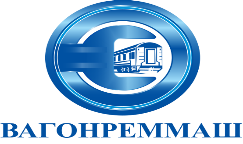 АКЦИОНЕРНОЕ ОБЩЕСТВО «ВАГОНРЕММАШ»105005, г. Москва, набережная Академика Туполева, дом 15, корпус 2, офис 27 тел. (499) 550-28-90, факс (499) 550-28-96, www.vagonremmash.ruУТВЕРЖДАЮ Председатель конкурсной комиссии УС АО «ВРМ»_________________А.В. Попов«___»_____________ 2021 г.№ п/п Наименование ТовараМаркаГОСТ, ТУРазмерЕд. изм. Кол-во ТВРЗКол-во ВВРЗОбщее кол-во Начальная (максимальная) цена  руб. без НДССтоимость руб. без НДССтоимость руб. с НДССроки поставки1Круг нержавеющий 12Х18Н10Т ГОСТ 2590-88, ГОСТ 5949-7525кг02020380,007600,009120,00с 1 июля по 30 сентября 2021 года. 2Круг нержавеющий 12Х18Н10Т ГОСТ 2590-88, ГОСТ 5949-7536кг03030380,0011400,0013680,00с 1 июля по 30 сентября 2021 года. 3Круг нержавеющий 12Х18Н10Т ГОСТ 2590-88, ГОСТ 5949-7548кг03030380,0011400,0013680,00с 1 июля по 30 сентября 2021 года. 4Круг нержавеющий 12Х18Н10Т ГОСТ 2590-88 ГОСТ 5949-7560кг0500500380,00190000,00228000,00с 1 июля по 30 сентября 2021 года. 5Круг нержавеющий 12Х18Н10Т ГОСТ 2590-88, ГОСТ 5949-75100кг0200200380,0076000,0091200,00с 1 июля по 30 сентября 2021 года. 6Лист нержавеющий 12Х18Н10Т ГОСТ 19904-90, ГОСТ 7350-772,0х1000х2000кг150001500460,00690000,00828000,00с 1 июля по 30 сентября 2021 года. 7Лист нержавеющий 12Х18Н10Т ГОСТ 19904-90, ГОСТ5582-752,5х1000х2000кг110001100450,00495000,00594000,00с 1 июля по 30 сентября 2021 года. 8Лист нержавеющий холоднокатанный (шлифованный) AISI 304ГОСТ 5582-751,5х1500х3000кг010001000395,00395000,00474000,00с 1 июля по 30 сентября 2021 года. 9Сталь листовая холоднокатанная коррозийно-стойкая DEKO 81,5х1250х250кг0250250525,00131250,00157500,00с 1 июля по 30 сентября 2021 года. 10Труба нержавеющая 12Х18Н10Т ГОСТ 9941-8114х2,5кг05050770,0038500,0046200,00с 1 июля по 30 сентября 2021 года. 11Труба нержавеющая 12Х18Н10Т ГОСТ 9941-8115х1,5кг300100400750,00300000,00360000,00с 1 июля по 30 сентября 2021 года. 12Труба нержавеющая 12Х18Н10Т ГОСТ 9941-8121х3кг16100116690,0080040,0096048,00с 1 июля по 30 сентября 2021 года. 13Труба нержавеющая 12Х18Н10Т ГОСТ 9941-8122х3кг0100100670,0067000,0080400,00с 1 июля по 30 сентября 2021 года. 14Труба нержавеющая 12Х18Н10Т ГОСТ 9941-8127х3кг0100100650,0065000,0078000,00с 1 июля по 30 сентября 2021 года. 15Труба нержавеющая 12Х18Н10Т ГОСТ 9941-8134х3,5кг165066630,0041580,0049896,00с 1 июля по 30 сентября 2021 года. 16Труба нержавеющая 12Х18Н10Т ГОСТ 9941-8138х2кг44044635,0027940,0033528,00с 1 июля по 30 сентября 2021 года. 17Труба нержавеющая 12Х18Н10Т ГОСТ 9941-8142х3кг0100100675,0067500,0081000,00с 1 июля по 30 сентября 2021 года. 18Труба нержавеющая 12Х18Н10Т ГОСТ 9941-8148х4кг0100100655,0065500,0078600,00с 1 июля по 30 сентября 2021 года. 19Труба нержавеющая 12Х18Н10Т ГОСТ 9941-72102х 3,0 ммкг0200200630,00126000,00151200,00с 1 июля по 30 сентября 2021 года. 20Труба тонкостенная бесшовная из коррозионностойкой стали 12Х18Н10Т ГОСТ 9941-7260х3,5кг60150210610,00128100,00153720,00с 1 июля по 30 сентября 2021 года. 21Труба тонкостенная бесшовная из коррозионностойкой стали 12Х18Н10Т ГОСТ 9941-7218х2,5кг0500500665,00332500,00399000,00с 1 июля по 30 сентября 2021 года. 22Труба тонкостенная бесшовная из коррозионностойкой стали 12Х18Н10Т ГОСТ 9941-7228х4кг0100100635,0063500,0076200,00с 1 июля по 30 сентября 2021 года. 23Круг нержавеющий 12Х18Н10Т ГОСТ 2590-88, ГОСТ 5949-756кг02020380,007600,009120,00с 1 июля по 30 сентября 2021 года. 24Круг нержавеющий 12Х18Н10Т ГОСТ 2590-88, ГОСТ 5949-7510кг03030380,0011400,0013680,00с 1 июля по 30 сентября 2021 года. 25Круг нержавеющий 12Х18Н10Т ГОСТ 2590-88, ГОСТ 5949-7512кг05050380,0019000,0022800,00с 1 июля по 30 сентября 2021 года. 26Круг нержавеющий 12Х18Н10Т ГОСТ 2590-88 ГОСТ 5949-7514кг05050380,0019000,0022800,00с 1 июля по 30 сентября 2021 года. 37Круг нержавеющий 12Х18Н10Т ГОСТ 2590-88 ГОСТ 5949-7540кг0500500380,00190000,00228000,00с 1 июля по 30 сентября 2021 года. 28Лист нержавеющий 12Х18Н10Т ГОСТ 19904-90, ГОСТ 5582-751,0х1250х2500кг020002000445,00890000,001068000,00с 1 июля по 30 сентября 2021 года. 29Лист нержавеющий 12Х18Н10Т ГОСТ 19904-90,ГОСТ 5582-751,5х1250х2500кг030003000440,001320000,001584000,00с 1 июля по 30 сентября 2021 года. 30Лист нержавеющий 12Х18Н10Т ГОСТ 19904-90, ГОСТ 7350-772,0х1250х2500кг060006000485,002910000,003492000,00с 1 июля по 30 сентября 2021 года. 31Лист нержавеющий 12Х18Н10Т ГОСТ 19904-90, ГОСТ 7350-772,5х1250х2500кг020002000440,00880000,001056000,00с 1 июля по 30 сентября 2021 года. 32Лист нержавеющий 12Х18Н10Т ГОСТ 19904-90, ГОСТ5582-753,0х1250х2500кг02000020000455,009100000,0010920000,00с 1 июля по 30 сентября 2021 года. 33Лист нержавеющий 12Х18Н10Т ГОСТ 19904-90, ГОСТ5582-755,0х1250х2500кг080008000395,003160000,003792000,00с 1 июля по 30 сентября 2021 года. 34Лист нержавеющий 12Х18Н10Т ГОСТ 19904-90, ГОСТ5582-7510,0х1250х2500кг010001000375,00375000,00450000,00с 1 июля по 30 сентября 2021 года. 35Лист нержавеющий холоднокатанный (зеркальный) AISI 430ГОСТ 5582-751,0х1250х2500кг020002000290,00580000,00696000,00с 1 июля по 30 сентября 2021 года. 36Труба нержавеющая 12Х18Н10Т ГОСТ 9941-72102х 2,0 ммкг0500500630,00315000,00378000,00с 1 июля по 30 сентября 2021 года. 37Шестигранник12Х18Н10Т ГОСТ 2879-2006, ГОСТ5949-7519кг0300300410,00123000,00147600,00с 1 июля по 30 сентября 2021 года. 38Труба нержавеющая 12Х18Н10Т ГОСТ 9941-8128х3кг15015630,009450,0011340,00с 1 июля по 30 сентября 2021 года. Итого:23320260,0027984312,00№ п/п Наименование ТовараМаркаГОСТ, ТУРазмерЕд. изм.Кол-во ТВРЗКол-во ВВРЗОбщее кол-во Начальная (максимальная) цена  руб. без НДССтоимость руб. без НДССтоимость руб. с НДССроки поставки1Анод цинковый ЦО ЦОГОСТ 1180-91 10х500х1000кг300,0300,0315,0094500,00113400,00с 1 июля по 30 сентября 2021 года. 2Лист алюминиевый АМГ2.М ГОСТ 21631-760,8х1200х3000кг8,030,038,0410,0015580,0018696,00с 1 июля по 30 сентября 2021 года. 3Лист алюминиевый АМГ2.М ГОСТ 21631-761,5х1200х3000кг1500,050,01550,0400,00620000,00744000,00с 1 июля по 30 сентября 2021 года. 4Лист алюминиевый АМГ2.М ГОСТ 21631-762,0х1200х3000кг80,0100,0180,0400,0072000,0086400,00с 1 июля по 30 сентября 2021 года. 5Лист алюминиевый АМГ2.М ГОСТ 21631-763,0х1200х3000кг200,0200,0400,0080000,0096000,00с 1 июля по 30 сентября 2021 года. 6Лист алюминиевый квинтет АМr2Н2Р  ГОСТ 21631-764кг76,4200,0276,4410,00113324,00135988,80с 1 июля по 30 сентября 2021 года. 7Лист латунный Л63 ГОСТ 2008-2007 1х600х1500кг10,010,0795,007950,009540,00с 1 июля по 30 сентября 2021 года. 8Лист латунный  Л63 ГОСТ 2008-2007 15х600х1500кг20,020,0795,0015900,0019080,00с 1 июля по 30 сентября 2021 года. 9Лист латунный Л63 ГОСТ 2208-20070,5х600х1500кг9,09,0795,007155,008586,00с 1 июля по 30 сентября 2021 года. 10Лист латунный Л63 ГОСТ 2208-20072х600х1500 кг30,030,0795,0023850,0028620,00с 1 июля по 30 сентября 2021 года. 11Лист латунный Л63 ГОСТ 2208-20075х600х1500кг20,020,0795,0015900,0019080,00с 1 июля по 30 сентября 2021 года. 12Лист медный холоднокатанный мягкий М1ГОСТ 1173-20062х600х1500 кг115,0500,0615,01050,00645750,00774900,00с 1 июля по 30 сентября 2021 года. 13Лист медный холоднокатанный мягкий М1ГОСТ 1173-20063х600х15000кг160,01000,01160,01050,001218000,001461600,00с 1 июля по 30 сентября 2021 года. 14Лист медный холоднокатанный мягкий М1ГОСТ 1173-20060,8х600х1500кг130,00,0130,01050,00136500,00163800,00с 1 июля по 30 сентября 2021 года. 15Лист медный холоднокатанный мягкий М1ГОСТ 1173-20061,5х600х1500кг318,0100,0418,01050,00438900,00526680,00с 1 июля по 30 сентября 2021 года. 16Лист медный холоднокатанный мягкийМ1ГОСТ 1173-20061х600х1500кг160,0200,0360,01050,00378000,00453600,00с 1 июля по 30 сентября 2021 года. 17Проволока алюминиевая  Проволока алюминиевая  ГОСТ 7871-75 3,15кг30,00,030,0665,0019950,0023940,00с 1 июля по 30 сентября 2021 года. 18Проволока медная Проволока медная ТУ 16-705.492-20052,25кг50,00,050,01200,0060000,0072000,00с 1 июля по 30 сентября 2021 года. 19Пруток алюминиевый Д16Т  ГОСТ 214889736кг30,030,0405,0012150,0014580,00с 1 июля по 30 сентября 2021 года. 20Пруток бронзовый БРАЖ 9-4  ГОСТ 1628-7860кг160,0160,0960,00153600,00184320,00с 1 июля по 30 сентября 2021 года. 21Пруток бронзовый БРАЖ 9-4  ГОСТ 18175-7890кг200,0200,0960,00192000,00230400,00с 1 июля по 30 сентября 2021 года. 22Пруток бронзовый БРАЖ 9-4  БРАЖ 9-4  160кг500,0500,0960,00480000,00576000,00с 1 июля по 30 сентября 2021 года. 23Пруток бронзовый БРО5Ц5С5 БРО5Ц5С5 60кг100,0100,0790,0079000,0094800,00с 1 июля по 30 сентября 2021 года. 24Пруток бронзовый БРО5Ц5С5 БРО5Ц5С5 70кг150,0150,0790,00118500,00142200,00с 1 июля по 30 сентября 2021 года. 25Пруток бронзовый БРО5Ц5С5 БРО5Ц5С5 80кг150,0150,0790,00118500,00142200,00с 1 июля по 30 сентября 2021 года. 26Пруток бронзовый БРО5Ц5С5 БРО5Ц5С5 90кг200,0200,0790,00158000,00189600,00с 1 июля по 30 сентября 2021 года. 27Пруток бронзовый ОЦС555 ГОСТ 1628-78 120кг500,0500,0790,00395000,00474000,00с 1 июля по 30 сентября 2021 года. 28Пруток бронзовый ОЦС555 ГОСТ 1628-78 150кг400,0400,0790,00316000,00379200,00с 1 июля по 30 сентября 2021 года. 29Пруток бронзовый ОЦС555 ГОСТ 1628-78 50кг100,0100,0790,0079000,0094800,00с 1 июля по 30 сентября 2021 года. 30Пруток бронзовый ОЦС555 ГОСТ 1628-7880кг70,070,0790,0055300,0066360,00с 1 июля по 30 сентября 2021 года. 31Пруток латунный круглыйЛ63 10кг20,015,035,0810,0028350,0034020,00с 1 июля по 30 сентября 2021 года. 32Пруток латунный круглый Л63 16кг30,030,0800,0024000,0028800,00с 1 июля по 30 сентября 2021 года. 33Пруток латунный круглый Л63 ГОСТ 2060-200625кг25,050,075,0800,0060000,0072000,00с 1 июля по 30 сентября 2021 года. 34Пруток латунный круглыйЛ63 ГОСТ 2060-200630кг90,050,0140,0800,00112000,00134400,00с 1 июля по 30 сентября 2021 года. 35Пруток латунный круглый ЛС59-1  ГОСТ 2060-200618кг25,050,075,0655,0049125,0058950,00с 1 июля по 30 сентября 2021 года. 36Пруток латунный круглый ЛС59-1  ГОСТ 2060-200620кг50,050,0655,0032750,0039300,00с 1 июля по 30 сентября 2021 года. 37Пруток латунный Л63 ГОСТ 2060-20068кг10,010,0800,008000,009600,00с 1 июля по 30 сентября 2021 года. 38Пруток медный М1Т  ГОСТ 1535-0640кг40,040,01015,0040600,0048720,00с 1 июля по 30 сентября 2021 года. 40Пруток алюминиевый Д16Т ГОСТ21488-9736кг30,030,0405,0012150,0014580,00с 1 июля по 30 сентября 2021 года. 41Труба медная М1М  ГОСТ 617-0612х1кг50,0100,0150,01205,00180750,00216900,00с 1 июля по 30 сентября 2021 года. 42Труба медная М1М  ГОСТ 617-0614х1кг50,050,01205,0060250,0072300,00с 1 июля по 30 сентября 2021 года. 43Труба медная М1М  ГОСТ 617-066х1кг80,080,01205,0096400,00115680,00с 1 июля по 30 сентября 2021 года. 44Труба медная мягкая М1Т  ГОСТ 617-0610х1кг50,050,01205,0060250,0072300,00с 1 июля по 30 сентября 2021 года. 45Труба медная мягкая М1Т  ГОСТ 617-0622х2кг100,0100,01205,00120500,00144600,00с 1 июля по 30 сентября 2021 года. 46Труба медная мягкаяМ1ГОСТ 617-068х1кг25,025,01205,0030125,0036150,00с 1 июля по 30 сентября 2021 года. 47Пруток латунный круглыйЛ 63ГОСТ 2060-200640кг100,0100,0800,0080000,0096000,00с 1 июля по 30 сентября 2021 года. 48Пруток бронзовый БРО5Ц5С5 БРО5Ц5С5 100кг100,0100,0790,0079000,0094800,00с 1 июля по 30 сентября 2021 года. 49Пруток медный М1Т  ГОСТ 1535-066кг15,015,01015,0015225,0018270,00с 1 июля по 30 сентября 2021 года. 50Проволока латуннаяЛ 63ГОСТ 12920-673кг4,00,04,0995,003980,004776,00с 1 июля по 30 сентября 2021 года. 51Шестигранник латунный Л 63ГОСТ 2060-200638кг40,040,0800,0032000,0038400,00с 1 июля по 30 сентября 2021 года. 52Лист алюминиевый А5М ГОСТ 21631-761,0х1200х3000кг100,0100,0400,0040000,0048000,00с 1 июля по 30 сентября 2021 года. 53Лист алюминиевый А5М ГОСТ 21631-764,0х1200х3000кг250,0250,0385,0096250,00115500,00с 1 июля по 30 сентября 2021 года. 54Лист алюминиевый АД1М ГОСТ 21631-761,5х1200х3000кг100,0100,0400,0040000,0048000,00с 1 июля по 30 сентября 2021 года. 55Лист латунный Л63 ГОСТ 2208-20078х600х1500кг45,045,0795,0035775,0042930,00с 1 июля по 30 сентября 2021 года. 56Лист медный холоднокатанный мягкий М1ГОСТ 1173-20060,5х600х1500кг50,050,01050,0052500,0063000,00с 1 июля по 30 сентября 2021 года. 57Литник бронзовыйЛитник бронзовыйГОСТ 24301-93ДУ 300кг150,0150,0800,00120000,00144000,00с 1 июля по 30 сентября 2021 года. 58Пруток бронзовый БРАЖ 9-4  ГОСТ 18175-78250кг600,0600,0960,00576000,00691200,00с 1 июля по 30 сентября 2021 года. 59Пруток бронзовый ОЦС555 ГОСТ 1628-78 100кг150,0150,0800,00120000,00144000,00с 1 июля по 30 сентября 2021 года. 60Пруток латунный круглый Л63 ГОСТ 2060-200620кг8,050,058,0800,0046400,0055680,00с 1 июля по 30 сентября 2021 года. 61Пруток латунный круглый ЛС59-1 п/т  ГОСТ 2060-200632кг50,050,0655,0032750,0039300,00с 1 июля по 30 сентября 2021 года. 62Пруток латунный круглый ЛС59-1 п/т  ГОСТ 2060-200610кг25,025,0655,0016375,0019650,00с 1 июля по 30 сентября 2021 года. 63Пруток латунный круглый ЛС59-1 п/т  ГОСТ 2060-200614кг30,030,0655,0019650,0023580,00с 1 июля по 30 сентября 2021 года. 64Пруток латунный круглый ЛС59-1 п/т  ГОСТ 2060-200642кг50,050,0655,0032750,0039300,00с 1 июля по 30 сентября 2021 года. 65Пруток латунный шестигранный ЛС59-1 п/т ГОСТ 2060-200612кг25,025,0655,0016375,0019650,00с 1 июля по 30 сентября 2021 года. 66Пруток медный М1Т  ГОСТ 1535-0614кг25,025,01015,0025375,0030450,00с 1 июля по 30 сентября 2021 года. 67Пруток медный М1Т  ГОСТ 1535-0650кг20,020,01015,0020300,0024360,00с 1 июля по 30 сентября 2021 года. 68Пруток медный М1М  ГОСТ 1535-0616кг25,025,01015,0025375,0030450,00с 1 июля по 30 сентября 2021 года. 69Пруток медный М1М  ГОСТ 1535-0625кг25,025,01015,0025375,0030450,00с 1 июля по 30 сентября 2021 года. 70Пруток медный М1Т  ГОСТ 1535-0635кг35,035,01015,0035525,0042630,00с 1 июля по 30 сентября 2021 года. 71Пруток алюминиевый Д16Т  ГОСТ 21488-9730кг50,050,0405,0020250,0024300,00с 1 июля по 30 сентября 2021 года. 72Пруток алюминиевый Д16Т  ГОСТ 21488-9720кг25,025,0405,0010125,0012150,00с 1 июля по 30 сентября 2021 года. 73Пруток алюминиевый Д16Т  ГОСТ 21488-9735кг25,025,0405,0010125,0012150,00с 1 июля по 30 сентября 2021 года. 74Пруток алюминиевый Д16Т  ГОСТ 21488-9716кг25,025,0405,0010125,0012150,00с 1 июля по 30 сентября 2021 года. 75Пруток алюминиевый АМГ5  ГОСТ 21488-9740кг50,050,0415,0020750,0024900,00с 1 июля по 30 сентября 2021 года. 76Труба медная М1М  ГОСТ 617-0612х1х3000кг50,050,01205,0060250,0072300,00с 1 июля по 30 сентября 2021 года. 77Труба медная М3  ГОСТ 617-0622х2х3000кг100,0100,01205,00120500,00144600,00с 1 июля по 30 сентября 2021 года. 78Труба медная М3  ГОСТ 617-0642х2,5х3000кг50,050,01205,0060250,0072300,00с 1 июля по 30 сентября 2021 года. 79Труба медная М3  ГОСТ 617-0645х2,5х3000кг200,0200,01205,00241000,00289200,00с 1 июля по 30 сентября 2021 года. 80Труба медная М1Т  ГОСТ 617-068х1,5кг15,015,01205,0018075,0021690,00с 1 июля по 30 сентября 2021 года. 81Труба медная мягкая М3ТБТ  ГОСТ 617-0610х1кг100,0100,01205,00120500,00144600,00с 1 июля по 30 сентября 2021 года. 82Труба медная М3  ГОСТ 617-068х1кг10,010,01205,0012050,0014460,00с 1 июля по 30 сентября 2021 года. 83Труба медная М3  ГОСТ 617-0614х1кг50,050,01205,0060250,0072300,00с 1 июля по 30 сентября 2021 года. 84Труба медная БТМ1М  ГОСТ 617-0616х1кг15,015,01205,0018075,0021690,00с 1 июля по 30 сентября 2021 года. 85Труба латуннаяЛ68ГОСТ 494-9016х1кг10,010,01010,0010100,0012120,00с 1 июля по 30 сентября 2021 года. 86Чушка алюминиеваяАК-7 вторичныйГОСТ 1583-93ГОСТ 1583-93кг1500,01500,0200,00300000,00НДС исчисляется налоговым агентом с 1 июля по 30 сентября 2021 года. 87Чушка алюминиеваяАК-12 вторичныйГОСТ 1583-93ГОСТ 1583-93кг1000,01000,0200,00200000,00НДС исчисляется налоговым агентом с 1 июля по 30 сентября 2021 года. 88Анод никелевый  НПА-1ГОСТ 2132-2015 10х250х1000кг200,0200,02310,00462000,00554400,00с 1 июля по 30 сентября 2021 года. 89Лист алюминиевый с ромбическим рифлением АМr2Н2Р  ГОСТ 21631-763х1200х3000кг500,0500,0410,00205000,00246000,00с 1 июля по 30 сентября 2021 года. 90Лист алюминиевый квинтет АМr3Н2Р  ГОСТ 21631-768х1500х3000кг1000,01000,0410,00410000,00492000,00с 1 июля по 30 сентября 2021 года. 91Алюминий труба АД131Т1АД131Т1ф 30х3кг100,0100,0390,0039000,0046800,00с 1 июля по 30 сентября 2021 года. 92Лист алюминиевый квинтет  АМГ2Н2РАМГ2Н2Р5х1200х3000кг300,0300,0410,00123000,00147600,00с 1 июля по 30 сентября 2021 года. 93Труба алюминиевая прямоугольнаяАД31Т1ГОСТ 22233-200160х25х2кг300,0300,0390,00117000,00140400,00с 1 июля по 30 сентября 2021 года. 94Труба алюминиевая прямоугольнаяАД31Т1ГОСТ 22233-200140х20х3кг100,0100,0390,0039000,0046800,00с 1 июля по 30 сентября 2021 года. Итого:11309964,0013571956,801. Полное наименование участника:2. Сведения о регистрации юридического лица: регистрационный номер, дата регистрации, ИНН, КПП и др.Орган, зарегистрировавший юридическое лицо(если контрагент физическое лицо – паспортные данные физического лица)Место нахождения, почтовый адрес:Телефон, факс3. Акционеры (участники), владеющие более 20% голосующих акций (долей, паев) юридического лица4. Ф.И.О. Членов Совета директоров/Наблюдательного совета (если имеется):5. Ф.И.О. Генерального директора (президента, директора, управляющего, наименование управляющей организации):6. Ф.И.О. Членов Правления/иного коллегиального исполнительного органа (если имеется):7. Балансовая стоимость активов (всего) в соответствии с последним утверждённым балансом:8. Балансовая стоимость основных производственных средств и нематериальных активов в соответствии с последним утверждённым балансом:Подпись Уполномоченного лица№ п/пНаименование товараЕд. изм.Кол-во Цена за ед. руб.без НДССтоимость, руб. без НДССтоимость, руб. с НДС12ИТОГО:ИТОГО:ИТОГО:ИТОГО:ИТОГО:Поставщик:Покупатель:________________Юридический, почтовый и фактический адрес: ____________________________ИНН _____ КПП 5____________ОГРН ______ ОКПО ___________Банковские реквизиты:Р/с __________________в ПАО ________________ г. МоскваК/с _____________________________БИК ____________________________Тел./факс_______________________; E-mail: __________________________Директор__________________ (_____________)М.п.АО «ВРМ»Юридический и почтовый адрес:105005, г. Москва, набережная Академика Туполева, дом 15, корпус 2, офис 27ИНН 7722648033/КПП 774550001Банковские реквизиты:Р/с 40702810500160000507 в Банк ВТБ (ПАО) в г. МоскваК/с 30101810700000000187 БИК 044525187Тел:/факс: (499) 550-28-90E-mail:  info@vagonremmash.ruГенеральный директор__________________ П.С. Долгов           М.п.№п/пНаименованиеТМЦЕд. измеренияКол-воЦена в руб. за единицу без НДССтоимость, руб. без НДСПримечание1234567ИТОГО:ИТОГО:№п/пНаименование ТовараГОСТ, ТУЕд. изм.Кол-воЦена без НДС,руб.(за ед.)Ставка НДССумма НДС, руб.Стоимость Товара с НДС, руб.Срок/период поставкидд.мм.ггКраткое наименование Грузополучателя1234567891011123ИТОГО:∑∑Главный инженер А.С. НовохатскийНачальник отдела налогового учета бухгалтерии	И.И. СкрипниковаГлавный специалистслужбы безопасностиМ.Ю. ПетрищевГлавный специалист технико-технологической службы					И.В. ЦыганковаЗаместитель начальника службы правого обеспечения и корпоративного управленияО.В. ЕфремкинаНачальник сектора заводского хозяйстваН.П. СчастневаСекретарь Конкурснойкомиссии	С.А. Беленков